The Queen’s Cartoonists in concert!!Band and Orchestra Field Trip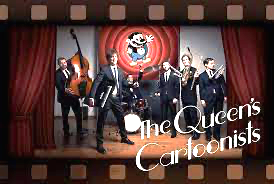 Date:  Fri, Oct. 7Time:  12:45 - 2:00pm 	(Students will have lunch at school and return in time for dismissal)Where:  Denison University, GranvilleWho:  All 6-8th grade band and orchestra studentsCost: FREE!! We invite all NCS 6-8th grade band and orchestra students to join us on a special field trip to Denison University to see a concert by “The Queens Cartoonist.”  This group of world-class musicians will put on a concert just for us!They perform live a mix of classical, jazz, and humor music that goes with cartoons.  And, they project the cartoons while they perform the music!  It’s a very unique type of musical experience - something you’ll never forget!  ------------------------------------------------------------------------------------------------------------------------------------Please return this portion to your band or orchestra director by 9/30I give ______________________________ permission to attend “The Queen’s Cartoonists” concert at                                (student name)Denison University on Oct. 7 during the school day.Parent/Guardian Name __________________________________Parent/Guardian Signature _________________________________Emergency Phone Number  ________________________________ I would like to come along as a chaperone _____________________________    _________________ 							(adult name)  			      (relation to student)